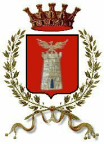 COMUNE DI TORRETTA(Città Metropolitana di Palermo)Esercizio  domiciliare  del  voto  per  gli  elettori  sottoposti   a trattamento  domiciliare  o  in  condizioni  di  quarantena  o   di isolamento fiduciario per COVID-19 La Commissione Straordinariacon i poteri del SindacoVisto il decreto legge 14 agosto 2020, n. 103 concernente: “Modalita' operative, precauzionali e di sicurezza per la raccolta del voto nelle consultazioni elettorali e referendarie dell'anno 2020”rende notoche gli elettori sottoposti a trattamento domiciliare o in condizioni di quarantena o di isolamento fiduciario per Covid-19, che non possono lasciare l'abitazione in cui dimorano, sono ammessi al voto per la consultazione elettorale del 20 e 21 settembre 2020 nella predetta dimora.Per avvalersi del diritto di voto a domicilio, gli elettori devono far pervenire al Comune di iscrizione nelle liste elettorali tra il 10 settembre 2020 ed il 15 settembre 2020 una dichiarazione, anche per via telematica, in carta libera, (allegato a) attestante la volontà di esprimere il voto presso l'abitazione in cui dimorano, indicandone l'indirizzo completo.Alla dichiarazione deve essere allegato un certificato, rilasciato dal funzionario medico designato dai competenti organi dell’A.S.P., in data non anteriore al 6 settembre 2020, che attesti, in capo all'elettore, l’esistenza delle condizioni di trattamento domiciliare o condizioni di quarantena o isolamento fiduciario per Covid-19. Per ulteriori informazioni è possibile rivolgersi all’Ufficio Elettorale del Comune di Torretta (tel. 091 6190638 – pec: protocollo@pec.comune.torretta.pa.it)  Torretta, 02/09/2020									     La Commissione Straordinaria  Di Dio Datola, Milio, ManzoAllegato AAlla Commissione Straordinaria del Comune di TorrettaUFFICIO ELETTORALEVia Trieste, 3TorrettaOGGETTO: 	Dichiarazione attestante la volontà di esprimere il voto presso il proprio 			domicilio (articolo 3 del decreto-legge n.103/2020 trattamento domiciliare, 			quarantena o isolamento fiduciario per Covid-19) per il Referendum del 20 e 		21 settembre  2020	Il/la sottoscritto/a 									____ nato/a a 						, il 				, residente a Torretta, in Via/Piazza 							 n.	_________________	, telefono personale 					 e altro recapito telefono 		_______________ iscritto/a alle liste elettorali di codesto comune presso la sezione n. 	  (indicare oltre al proprio cellulare o telefono di casa anche un altro recapito telefonico per essere contattati)DICHIARAdi voler esercitare il proprio diritto di voto, in occasione del Referendum del 20 e 21 settembre 2020 al seguente domicilio: Via/Piazza 		_____________________ n. ________ Torrettain quanto impossibilitato ad allontanarsi dall’abitazione trovandosi nelle condizioni previste dall’art. 3 del Decreto Legge in oggetto richiamato (trattamento domiciliare, quarantena o isolamento fiduciario per Covid-19).Si allega alla presente:Certificato rilasciato rilasciato dal  funzionario  medico  designato dai competenti organi dell'azienda  sanitaria  locale;Fotocopia Documento di Identità;Fotocopi tessera elettorale.Data 					FIRMA (del dichiarante)	__________________________________